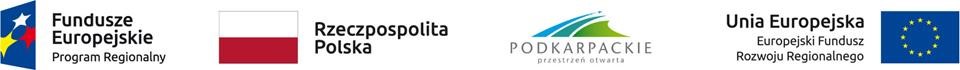 Załącznik nr 1a.       FORMULARZ OFERTOWY WYKONAWCY CZĘŚĆ I Dane dotyczące zamawiającego Gmina Gorzyce Sandomierska 75 39-432 Gorzyce I. Dane dotyczące wykonawcy: Nazwa:           ................................................ Siedziba:       ............................................... Adres poczty elektronicznej:  	 	 	  	................................................ Strona internetowa: 	 	 	 	 	 	................................................ Numer telefonu: 	 	 	 	 	 	……........................................  Numer faksu:  	 	 	 	 	 	……. ..................................... Numer REGON:      ................................................ Numer NIP:       ................................................ Osoba upoważniona do reprezentacji  Wykonawcy i podpisania umowy: 	 	 	 	................................................ Oświadczamy, że jesteśmy:  przedsiębiorstwem średnim (mniej niż 250 pracowników oraz roczny obrót nie    przekracza 50 mln Euro), przedsiębiorstwem małym (mniej niż 50 pracowników oraz roczny obrót nie przekracza 10 mln Euro, przedsiębiorstwem dużym. II. Zobowiązania wykonawcy: Nawiązując do ogłoszenia o zamówieniu publicznym na: Techniczny ogród – Rewitalizacja centrum osiedla w Gorzycach: część I zamówienia, tj. „„Rewitalizacja zdegradowanych obszarów Gmin Tarnobrzega, Nowej Dęby, Baranowa Sandomierskiego i Gorzyc” oferujemy wykonanie zamówienia, zgodnie z wymogami Specyfikacji Istotnych Warunków Zamówienia za cenę: Stawka podatku VAT……..%, została naliczona w oparciu o (podać podstawę prawną zastosowanej stawki podatku VAT): …………………………………………………………... Czy złożenie oferty będzie skutkowało wystąpienie obowiązku odwrotnego obciążenia u Zamawiającego w myśl przepisów ustawy z dnia 11 marca 2004 r. o podatku od towarów i usług (Dz. U. 2018, poz. 2174):  nie, tak, w jakim zakresie ………………………………………………………………………. Oświadczam, że: Udzielam następującej gwarancji na wykonane roboty budowlane:   gwarancja na wykonane roboty budowlane 60 miesięcy, gwarancja na wykonane roboty budowlane 48 miesięcy, gwarancja na wykonane roboty budowlane 36 miesięcy, Termin płatności: 30 dni  Termin wykonania: od 02.01.2020 r. do 30.10.2020 r. Oświadczenie dotyczące postanowień specyfikacji istotnych warunków zamówienia: Oświadczam, że zapoznałem się ze specyfikacją istotnych warunków zamówienia, nie wnoszę żadnych zastrzeżeń oraz uzyskałem niezbędne informacje do przygotowania oferty. Oświadczam, że uważam się za związanego ofertą przez czas wskazany w specyfikacji istotnych warunków zamówienia.  Oświadczam, że załączony do specyfikacji istotnych warunków zamówienia wzór umowy zostały przeze mnie zaakceptowane bez zastrzeżeń i zobowiązuję się w przypadku wyboru mojej oferty do zawarcia umowy w miejscu i terminie wyznaczonym przez zamawiającego. Oświadczam, że zapoznałem się z treścią dokumentacji projektowej i nie wnoszę do niej żadnych uwag. Oświadczam, że zaoferowana przeze mnie cena została opracowana w oparciu o dokumentację projektową i zawiera wszystkie składniki niezbędne do wykonania zamówienia. Zobowiązuję się do wniesienia zabezpieczenia należytego wykonania umowy w wysokości 10 % całkowitej ceny ofertowej, w kwocie:  ........................................., w formie: ........................................................  Rachunek bankowy na który będzie płatne wynagrodzenie Wykonawcy w przypadku wyboru oferty jako najkorzystniejszej: ................................................................................................................................................. ................................................................................. (data i czytelny podpis wykonawcy) 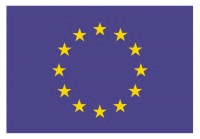 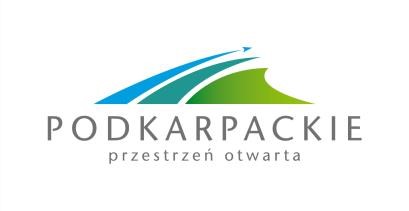 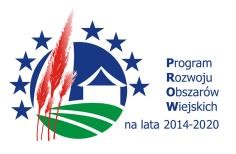 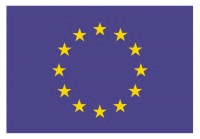 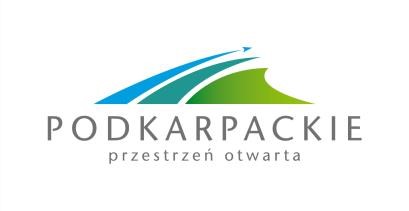 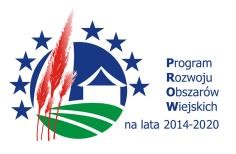 Załącznik nr 1b.       FORMULARZ OFERTOWY WYKONAWCY CZĘŚĆ II Dane dotyczące zamawiającego Gmina Gorzyce Sandomierska 75 39-432 Gorzyce I. Dane dotyczące wykonawcy: Nazwa:           ................................................ Siedziba:       ............................................... Adres poczty elektronicznej:  	 	 	  	................................................ Strona internetowa: 	 	 	 	 	 	................................................ Numer telefonu: 	 	 	 	 	 	……........................................  Numer faksu:  	 	 	 	 	 	……. ..................................... Numer REGON:      ................................................ Numer NIP:       ................................................ Osoba upoważniona do reprezentacji  Wykonawcy i podpisania umowy: 	 	 	 	................................................ Oświadczamy, że jesteśmy:   przedsiębiorstwem średnim (mniej niż 250 pracowników oraz roczny obrót nie    przekracza 50 mln Euro), przedsiębiorstwem małym (mniej niż 50 pracowników oraz roczny obrót nie przekracza 10 mln Euro, przedsiębiorstwem dużym. II. Zobowiązania wykonawcy: Nawiązując do ogłoszenia o zamówieniu publicznym na: Techniczny ogród – Rewitalizacja centrum osiedla w Gorzycach: część II zamówienia, tj. „Techniczny Ogród - kształtowanie przestrzeni publicznej poprzez zagospodarowanie centrum osiedla mieszkaniowego w Gorzycach” oferujemy wykonanie zamówienia, zgodnie z wymogami Specyfikacji Istotnych Warunków Zamówienia za cenę: Stawka podatku VAT……..%, została naliczona w oparciu o (podać podstawę prawną zastosowanej stawki podatku VAT): …………………………………………………………... Czy złożenie oferty będzie skutkowało wystąpienie obowiązku odwrotnego obciążenia u Zamawiającego w myśl przepisów ustawy z dnia 11 marca 2004 r. o podatku od towarów i usług (Dz. U. 2018, poz. 2174):  nie, tak, w jakim zakresie ………………………………………………………………………. Oświadczam, że: Udzielam następującej gwarancji na wykonane roboty budowlane:   gwarancja na wykonane roboty budowlane 60 miesięcy, gwarancja na wykonane roboty budowlane 48 miesięcy, gwarancja na wykonane roboty budowlane 36 miesięcy, Termin płatności: 30 dni  Termin wykonania: 30.09.2019 r. Oświadczenie dotyczące postanowień specyfikacji istotnych warunków zamówienia: Oświadczam, że zapoznałem się ze specyfikacją istotnych warunków zamówienia, nie wnoszę żadnych zastrzeżeń oraz uzyskałem niezbędne informacje do przygotowania oferty. Oświadczam, że uważam się za związanego ofertą przez czas wskazany w specyfikacji istotnych warunków zamówienia.  Oświadczam, że załączony do specyfikacji istotnych warunków zamówienia wzór umowy zostały przeze mnie zaakceptowane bez zastrzeżeń i zobowiązuję się w przypadku wyboru mojej oferty do zawarcia umowy w miejscu i terminie wyznaczonym przez zamawiającego. Oświadczam, że zapoznałem się z treścią dokumentacji projektowej i nie wnoszę do niej żadnych uwag. Oświadczam, że zaoferowana przeze mnie cena została opracowana w oparciu o dokumentację projektową i zawiera wszystkie składniki niezbędne do wykonania zamówienia. Zobowiązuję się do wniesienia zabezpieczenia należytego wykonania umowy w wysokości 10 % całkowitej ceny ofertowej, w kwocie:  ........................................., w formie: ........................................................  Rachunek bankowy na który będzie płatne wynagrodzenie Wykonawcy w przypadku wyboru oferty jako najkorzystniejszej: ................................................................................................................................................. ................................................................................. (data i czytelny podpis wykonawcy)Załącznik nr 2 Zamawiający: …………………………………… …………………………………… (pełna nazwa/firma, adres) Wykonawca: …………………………………… …………………………………… (pełna nazwa/firma, adres, w zależności od podmiotu: NIP/PESEL, KRS/CEiDG) reprezentowany przez: …………………………………… …………………………………… (imię, nazwisko, stanowisko/podstawa do  reprezentacji)  Oświadczenie wykonawcy  składane na podstawie art. 25a ust. 1 ustawy z dnia 29 stycznia 2004 r.   Prawo zamówień publicznych (dalej jako: ustawa Pzp),  DOTYCZĄCE SPEŁNIANIA WARUNKÓW UDZIAŁU W POSTĘPOWANIU  Na potrzeby postępowania o udzielenie zamówienia publicznego pn. Techniczny ogród – Rewitalizacja centrum osiedla w Gorzycach: część … zamówienia, prowadzonego przez Gminę Gorzyce oświadczam, co następuje: INFORMACJA DOTYCZĄCA WYKONAWCY: Oświadczam, że spełniam warunki udziału w postępowaniu określone przez zamawiającego w specyfikacji istotnych warunków zamówienia, rozdział IV, pkt. 2. …………….……. (miejscowość), dnia ………….……. r.   	 	 	 	 	 	 	………………………………………… (podpis) INFORMACJA W ZWIĄZKU Z POLEGANIEM NA ZASOBACH INNYCH PODMIOTÓW:  Oświadczam, że w celu wykazania spełniania warunków udziału w postępowaniu, określonych przez zamawiającego w specyfikacji istotnych warunków zamówienia, rozdział IV, pkt. 2, polegam na zasobach następującego/ych podmiotu/ów: ...…………………………………………………………………………... ………………………………………………….…………………………………….., 	w 	następującym zakresie:…………………………………………………………………………………………………… (wskazać podmiot i określić odpowiedni zakres dla wskazanego podmiotu).  …………….……. (miejscowość), dnia ………….……. r.   	 	 	 	 	 	 	………………………………………… (podpis) OŚWIADCZENIE DOTYCZĄCE PODANYCH INFORMACJI: Oświadczam, że wszystkie informacje podane w powyższych oświadczeniach są aktualne  i zgodne z prawdą oraz zostały przedstawione z pełną świadomością konsekwencji wprowadzenia zamawiającego w błąd przy przedstawianiu informacji. …………….……. (miejscowość), dnia ………….……. r.   	 	 	 	 	 	 	………………………………………… (podpis) Załącznik nr 3. Zamawiający: ……………………………………… ……………………………………… (pełna nazwa/firma, adres) Wykonawca: ……………………………………… ……………………………………… (pełna nazwa/firma, adres, w zależności od podmiotu: NIP/PESEL, KRS/CEiDG) reprezentowany przez: ……………………………………… ……………………………………… (imię, nazwisko, stanowisko/podstawa do reprezentacji)  Oświadczenie wykonawcy  składane na podstawie art. 25a ust. 1 ustawy z dnia 29 stycznia 2004 r.   Prawo zamówień publicznych (dalej jako: ustawa Pzp),  DOTYCZĄCE PRZESŁANEK WYKLUCZENIA Z POSTĘPOWANIA 	Na 	potrzeby 	postępowania 	o 	udzielenie 	zamówienia 	publicznego  pn. Techniczny ogród – Rewitalizacja centrum osiedla w Gorzycach: część … zamówienia, prowadzonego przez Gminę Gorzyce oświadczam, co następuje: OŚWIADCZENIA DOTYCZĄCE WYKONAWCY: Oświadczam, 	że 	nie 	podlegam 	wykluczeniu 	z 	postępowania 	na 	podstawie  art. 24 ust. 1 pkt 12-23 ustawy Pzp. …………….……. (miejscowość), dnia ………….……. r.   	 	 	 	 	 	 	………………………………………… (podpis) Oświadczam, że zachodzą w stosunku do mnie podstawy wykluczenia z postępowania na podstawie art. …………. ustawy Pzp (podać mającą zastosowanie podstawę wykluczenia spośród wymienionych w art. 24 ust. 1 pkt 13-14, 16-20 lub art. 24 ust. 5 ustawy Pzp). Jednocześnie oświadczam, że w związku z ww. okolicznością, na podstawie art. 24 ust. 8 ustawy Pzp podjąłem następujące środki naprawcze: ……………………………………………………………………………………………………………….. …………………………………………………………………………………………..…………………...........……………………………………………………………………………………………………………………………………………………………………………………………………………………………………………… …………….……. (miejscowość), dnia …………………. r.   	 	 	 	 	 	 	………………………………………… (podpis) OŚWIADCZENIE DOTYCZĄCE PODMIOTU, NA KTÓREGO ZASOBY POWOŁUJE SIĘ WYKONAWCA: Oświadczam, że w stosunku do następującego/ych podmiotu/tów, na którego/ych zasoby powołuję się w niniejszym postępowaniu, tj.: …………………………………………………………… (podać pełną nazwę/firmę, adres, a także w zależności od podmiotu: NIP/PESEL, KRS/CEiDG) nie zachodzą podstawy wykluczenia z postępowania o udzielenie zamówienia. …………….……. (miejscowość), dnia …………………. r.   	 	 	 	 	 	 	………………………………………… (podpis) [UWAGA: zastosować tylko wtedy, gdy zamawiający przewidział możliwość, o której mowa w art. 25a ust. 5 pkt 2 ustawy Pzp] OŚWIADCZENIE DOTYCZĄCE PODWYKONAWCY NIEBĘDĄCEGO PODMIOTEM, NA KTÓREGO ZASOBY POWOŁUJE SIĘ WYKONAWCA: Oświadczam, że w stosunku do następującego/ych podmiotu/tów, będącego/ych podwykonawcą/ami: ……………………………………………………………………..….…… (podać pełną nazwę/firmę, adres, a także w zależności od podmiotu: NIP/PESEL, KRS/CEiDG), nie zachodzą podstawy wykluczenia z postępowania o udzielenie zamówienia. …………….……. (miejscowość), dnia …………………. r.   	 	 	 	 	 	 	………………………………………… (podpis) OŚWIADCZENIE DOTYCZĄCE PODANYCH INFORMACJI: Oświadczam, że wszystkie informacje podane w powyższych oświadczeniach są aktualne  i zgodne z prawdą oraz zostały przedstawione z pełną świadomością konsekwencji wprowadzenia zamawiającego w błąd przy przedstawianiu informacji. …………….……. (miejscowość), dnia …………………. r.   	 	 	 	 	 	 	………………………………………… (podpis)Załącznik nr 4. Wykaz robót budowlanych. Wykaz robót budowalnych wykonanych nie wcześniej niż w okresie ostatnich 5 lat przed upływem terminu składania ofert, a jeżeli okres prowadzenia działalności jest krótszy - w tym okresie, wraz z podaniem ich rodzaju, wartości, daty, miejsca wykonania i podmiotów, na rzecz których roboty te zostały wykonane, z załączeniem dowodów określających czy te roboty budowlane zostały wykonane należycie, w szczególności informacji o tym czy roboty zostały wykonane zgodnie z przepisami prawa budowlanego i prawidłowo ukończone, przy czym dowodami, o których mowa, są referencje bądź inne dokumenty wystawione przez podmiot, na rzecz którego roboty budowlane były wykonywane, a jeżeli z uzasadnionej przyczyny o obiektywnym charakterze wykonawca nie jest w stanie uzyskać tych dokumentów - inne dokumenty. …………….……. (miejscowość), dnia …………………. r.   	 	 	 	 	 	 	………………………………………… (podpis) Załącznik nr 5. OŚWIADCZENIE WYKONAWCY O ZATRUDNIENIU OSÓB NA PODSTAWIE UMOWY O PRACĘ dot.: 	Techniczny ogród – Rewitalizacja centrum osiedla w Gorzycach: część … zamówienia Uprzedzony o odpowiedzialności karnej, o której mowa w art. 233 kodeksu karnego za składanie fałszywego oświadczenia, oświadczam, że: Osoby wykonujące czynności opisane w rozdziale II, ust. 5 specyfikacji istotnych warunków zamówienia zatrudnione są przez Wykonawcę lub Podwykonawcę na podstawie umowy o pracę, zgodnie z art. 22 ust 1 ustawy z dnia 26 czerwca 1974 r. - Kodeks pracy (Dz. U. 2018, poz. 917 późn. zm.). Nazwa wykonawcy ................................................................................................. Adres wykonawcy ................................................................................................  Oświadczam, 	że 	wszystkie 	informacje 	podane 	w 	powyższym 	oświadczeniu 	są 	aktualne  i zgodne z prawdą oraz zostały przedstawione z pełną świadomością konsekwencji wprowadzenia zamawiającego w błąd przy przedstawianiu informacji. …………………………………, dnia ………………………………. .............................................................................. Wykonawca lub upełnomocniony przedstawiciel Wykonawcy Klauzula informacyjna z art. 13 RODO do zastosowania przez zamawiających w celu związanym z postępowaniem o udzielenie zamówienia publicznego Zgodnie z art. 13 ust. 1 i 2 rozporządzenia Parlamentu Europejskiego i Rady (UE) 2016/679 z dnia 27 kwietnia 2016 r. w sprawie ochrony osób fizycznych w związku z przetwarzaniem danych osobowych i w sprawie swobodnego przepływu takich danych oraz uchylenia dyrektywy 95/46/WE (ogólne rozporządzenie o ochronie danych) (Dz. Urz. UE L 119 z 04.05.2016, str. 1), dalej „RODO”, informuję, że:  administratorem Pani/Pana danych osobowych jest Gmina Gorzyce, ul. Sandomierska 75, 39-432 Gorzyce; inspektor ochrony danych osobowych w Gminie Gorzyce - iodo@gminagorzyce.pl, tel. 15 83 62 075; Pani/Pana dane osobowe przetwarzane będą na podstawie art. 6 ust. 1 lit. c RODO w celu związanym z postępowaniem o udzielenie zamówienia publicznego  prowadzonym w trybie przetargu nieograniczonego; odbiorcami Pani/Pana danych osobowych będą osoby lub podmioty, którym udostępniona zostanie dokumentacja postępowania w oparciu o art. 8 oraz art. 96 ust. 3 ustawy z dnia 29 stycznia 2004 r. – Prawo zamówień publicznych (Dz. U. z 2017 r. poz. 1579 i 2018), dalej „ustawa Pzp”;   Pani/Pana dane osobowe będą przechowywane, zgodnie z art. 97 ust. 1 ustawy Pzp, przez okres 4 lat od dnia zakończenia postępowania o udzielenie zamówienia, a jeżeli czas trwania umowy przekracza 4 lata, okres przechowywania obejmuje cały czas trwania umowy; obowiązek podania przez Panią/Pana danych osobowych bezpośrednio Pani/Pana dotyczących jest wymogiem ustawowym określonym w przepisach ustawy Pzp, związanym z udziałem w postępowaniu o udzielenie zamówienia publicznego; konsekwencje niepodania określonych danych wynikają z ustawy Pzp;   w odniesieniu do Pani/Pana danych osobowych decyzje nie będą podejmowane w sposób zautomatyzowany, stosowanie do art. 22 RODO;  posiada Pani/Pan: − prawo do wniesienia skargi do Prezesa Urzędu Ochrony Danych Osobowych, gdy uzna Pani/Pan, że przetwarzanie danych osobowych Pani/Pana dotyczących narusza przepisy RODO; nie przysługuje Pani/Panu: − w związku z art. 17 ust. 3 lit. b, d lub e RODO prawo do usunięcia danych osobowych; − prawo do przenoszenia danych osobowych, o którym mowa w art. 20 RODO; − na podstawie art. 21 RODO prawo sprzeciwu, wobec przetwarzania danych osobowych, gdyż podstawą prawną przetwarzania Pani/Pana danych osobowych jest art. 6 ust. 1 lit. c RODO.  Cena netto w zł Podatek VAT w zł Cena brutto w zł Cena netto w zł Podatek VAT w zł Cena brutto w zł Lp. Odbiorca / Miejsce wykonania Rodzaj Wartość. Zakres przedmiotowy Data rozpoczęcia / zakończenia 1. 2. 3. − na podstawie art. 15 RODO prawo dostępu do danych osobowych Pani/Pana dotyczących; − na podstawie art. 16 RODO prawo do sprostowania Pani/Pana danych osobowych **; − na podstawie art. 18 RODO prawo żądania od administratora ograniczenia przetwarzania danych osobowych z zastrzeżeniem przypadków, o których mowa w art. 18 ust. 2 RODO ***;   